Комфортно, удобно!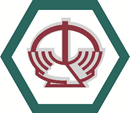 Для быстрого и простого способа подключения к ЕРИП индивидуальными предпринимателями при уплате платежей в бюджет фонда Ленинский районный отдел Мингоруправления ФСЗН предлагает использовать QR-код. Данной услугой можно воспользоваться посредством смартфона, используя мобильный-банкинг, мобильное приложение по обслуживанию банковской платежной карточки, делая клик по ней или сканируя QR-код в любом мобильном приложении.1. Необходимо авторизоваться в мобильном приложении по обслуживанию банковской платежной карточки;2. Перейти в раздел меню «Оплата по QR-коду»;3. Навести камеру на QR-код нужного платежа;4. Ввести УНПФ и сумму платежа;5. Подтвердить платеж.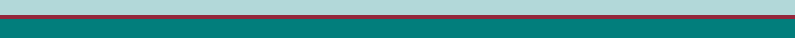 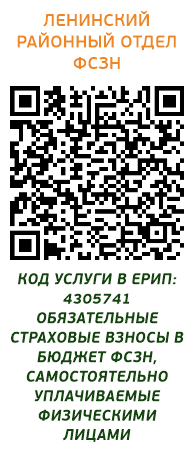 ИП за себявзносы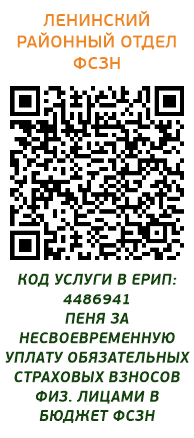 ИП за себяпеня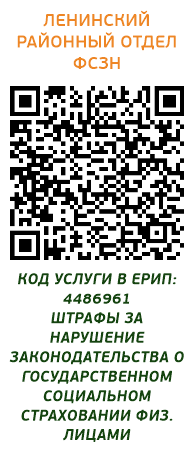 ИП за себяштраф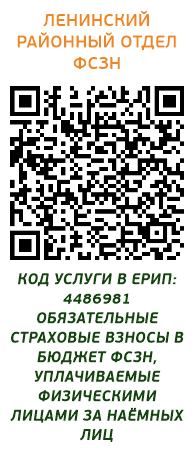 ИП за наемныхвзносы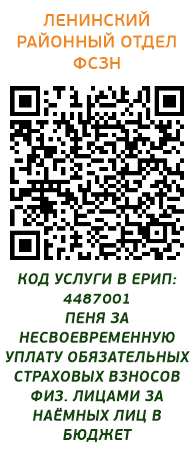 ИП за наемныхпеня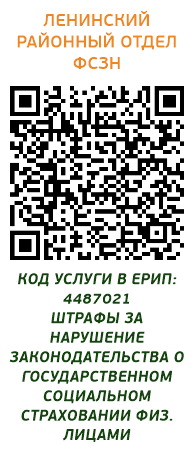 ИП за наемныхштраф